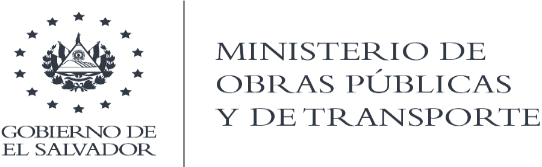 DIRECCIÓN DE GESTIÓN SOCIALINFORME DE PARTICIPACIÓN CIUDADANA1er. TRIMESTRE 2020La Dirección de Gestión Social recibió solicitudes de obra pública por escrito, en el primer trimestre de 2020, según el siguiente movimiento mensual.La cantidad de solicitudes recibidas por departamento, ubican en primer lugar a La Libertad y en segundo lugar San Salvador en el mes de febrero; esto podría obedecer a las necesidades surgidas alrededor del proyecto de ampliación de la carretera al Puerto de La Libertad.El espacio de participación ciudadana por medio del teléfono abierto se mantiene como uno de los más utilizados por la población, la línea fija y las diferentes unidades móviles, por las que se comunican vía llamadas o por medio de WhatsApp, Facebook y otras redes sociales. La población atendida puede ser menor a las llamadas en el sentido que se pueden llamar en varias ocasiones a la misma persona, para gestión del caso.En el primer trimestre del año 2020, las asambleas realizadas fueron sobre todo en el marco de dar a conocer el inicio de los proyectos asambleas.Las visitas programadas o no de las personas que llegan a la oficina de la Dirección de Gestión Social, ascendió a 67, atendiendo en estas a 342 personas. Sobre todo se presentan para seguimiento de casos.En el territorio en ocasiones las personas se abocan a las y los gestores de gestión social a presentar un caso, en esta modalidad se atendió a 12 personas, en 3 atenciones que se dieron en el trimestre.Las inspecciones técnicas sociales fueron 97, en las que se atendió a 866 personas, estas fueron en su mayoría programadas con otras áreas para dar un seguimiento integral de los casos.Para algunos casos se ha mantenido instaladas mesas técnicas para ir abordando cada uno de los aspectos del desarrollo del proyecto. Ej. La ampliación de la calle al Puerto de La Libertad, y mesa de seguimiento en el caso el Mozote.Las audiencias previamente programadas con el Director de Gestión Social, se registran en cinco, sin embargo, se desarrollaron otras, que no se registraron.Se desarrollaron 4 mesas entre instituciones para dar atención a casos como el de la ampliación al Puerto de La Libertad.Los y las gestoras reflejaron un total de tres reuniones formales con alcaldes o concejales.Los Comités pro obra pública activos en el primer trimestre son 3, se esta en un proceso de organización de nuevos Comités para que dé seguimiento a los proyectos a desarrollarse este año.Los y las gestores mantienen una comunicación con el liderazgo comunitario no solamente por el teléfono abierto sino además con reuniones para tomar acuerdos y garantizar que las inquietudes y propuestas de la ciudadanía sean incorporadas en la obra pública.El director junto a otras gestoras atendió un llamado de reunión de Consejo Departamental de Alcaldes, en el que se contestaron inquietudes y se diseño una forma de coordinación para el mejor desarrollo de los proyectos.